LMFK – Hvad er det?LMFK er sammenslutningen af matematik-, fysik- og kemilærerforeningen. Medlemskabet koster 425 kr. årligt og hertil 100 kr. pr. fag. Med et medlemskab kan du holde dig orienteret om foreningernes aktiviteter og deltage i kurser til en fordelagtig pris. Som medlem modtager du endvidere LFMK-bladet med blandt andet faglige artikler relateret til undervisning.Som nyt medlem får du tilsendt en velkomstpakke bestående af en lang række udgivelser fra foreningernes forlag, som kan give inspiration til undervisningen. Pakkens indhold afhænger af tilmeldte fag.Fysik: De sidst nye udgivelser herunder samling af tidligere skriftlige eksamensopgaver til Fysik A, Fysik i overblik og alle Grøn teknologihæfterne.Kemi: Plast og polymere, Primærproducenter, Kemisk Termodynamik, Kost og ernæring, Fast-faseekstraktion, Kemi der virker, Energi, Bioteknologi A - et overblik og formelsamling.Bemærk: Velkomstpakken bliver også sendt til medlemmer med bopæl i Grønland!Find mere information her: http://lmfk.dk/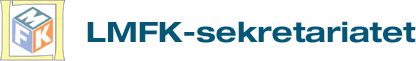 